Early Years Development & Childcare Partnership             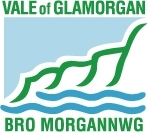 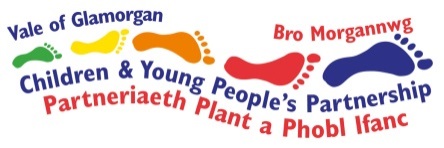 Sustainability Grant For registered childcare providersFunding Application Form 2016/17  Childminders1 .Details of SettingContact Name: ……………………………………………………………………………………Address: …………………………………………………………………………………………………………………………………………………………………………………………………….Postcode: …………………………………..  Tel no: …………………………………………....										 	Email Address: …………………………………………………………………………………….When was your setting established?  Month:		Year:							2. Registration Details.Please provide the following detailsN.B.  We may ask to see a copy of your registration certificate and/or last inspection report 3. Financial Details Please tell us about previous application for a sustainability Grant?  4. Why is the sustainability grant needed? 5. Child Protection6.  Declarations and signatures by person completing the application:I/we declare thatThe information on this form is accurateI/we have the power to accept a grant under your conditions and repay the grant if I/we do not keep to the conditionsI understand that if this application is successful the grant will be subject to terms and conditions.  These will be issued with the grant offer.7. Authorisation:This form must be signed by the person making the application, and be an original signatureName…………………………………………………………………………            Signed…………………………………………                Date ……../……./…….	Please send completed application forms to:	Debbie MauleWestern Vale ICC, Station Rd, Llantwit Major CF61 1ST Tel:  01446 793030Closing Date: 12 noon Friday 10th June 2016N.B. applications received after this time and date will not be acceptedNumber of children on registration certificate.Please provide CSSIW registration numberDate of last inspectionAt the time of application, approx. number of children attending each day:Of which, how many are your own children? …...……Amount applied forAmount awarded2014/152015/16Office use onlyOffice use onlyOffice use onlyOffice use onlyDate Application returnedForm signedApproved/RejectedAppraised by: